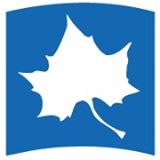 Early Childhood Education Center2017-2018 CalendarF A L L Semester 2017AUGUST 14 (MON)				ECEC FALL SEMESTER BEGINS – ECEC OPEN 
AUGUST 22 (TUES)				ISU CLASSES BEGIN
SEPTEMBER 4 (MON)				LABOR DAY ECEC CLOSED
NOVEMBER 20-24 (MON-FRI)		…………………………………	ISU THANKSGIVING BREAK; NO UNIVERSITY CLASSES 
NOVEMBER 23-25 (WED-FRI)				THANKSGIVING BREAK ECEC CLOSED
DECEMBER 11-15 (MON-FRI)				ISU FINAL EXAMSDEC 15 (FRI)				ECEC FALL 2017 SEMESTER ENDS
DEC 18-JAN 2 				ECEC CLOSEDS P R I N G Semester 2018JANUARY 3 - 5 (WED-FRI)				ECEC SPRING SEMESTER BEGINS - ECEC OPEN
JANUARY 15 (MON)				DR. MARTIN LUTHER KING JR. DAY ECEC CLOSED
*MARCH 12-16 (MON-FRI) 				SPRING BREAKAPRIL 6 (FRI)……………………………………………………………PROFESSIONAL DEVELOPMENT – ECEC CLOSED
MAY 7-11 (MON-FRI)				ISU FINAL EXAMS
 18 (FRI)				ECEC SPRING 2018 SEMESTER ENDSS U M M E R   I Semester 2018– 3 weeksMAY 21 (MON)				SUMMER SEMESTER BEGINS ECEC OPEN
 28 (MON)				MEMORIAL DAY ECEC CLOSEDS U M M E R   I Semester 2018 – 4 weeksJUNE 11 (MON)				SUMMER I 4-WEEK SESSION BEGINS
JULY 4 (WED)				INDEPENDENCE DAY ECEC CLOSEDS U M M E R   II Semester 2018 – 4 weeks JULY 9 (MON)				SUMMER II 4-WEEK SESSION BEGINS
AUG 6 - 10 (MON-FRI)		……………………………………...SEMESTER BREAK ECEC CLOSEDOUR FALL 2018 SEMESTER BEGINS AUGUST 13, 2018In case of bad weather, the ECEC will be closed if ISU is closed.If in doubt call the University Information Line at 812-237-7777 or consult the media.* THIS IS AN OPTIONAL ATTENDANCE WEEK.Full weekly fees are charged for any week that the ECEC is open.  Deductions are not made for partial weeks.THIS CALENDAR IS SUBJECT TO CHANGE